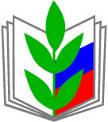 Профсоюз работников народного образования и науки Российской ФедерацииПервичная профсоюзная организация МБОУ «Средняя общеобразовательная школа № 24 г. Йошкар-Олы»Адрес: 424030  Республика Марий Эл, г. Йошкар-Ола, ул. Кирпичная  д. 2АТел.: 64-65-63Публичный отчёт о проделанной работевыборного органа первичной профсоюзной организации Муниципального бюджетного общеобразовательного учреждения «Средняя общеобразовательная школа  № 24 г. Йошкар-Олы»Наша главная задача – защита социально-трудовых отношений, прав и интересов членов Профсоюза Муниципального бюджетного общеобразовательного учреждения «Средняя общеобразовательная школа № 24 г. Йошкар-Олы».Для достижения данной цели были поставлены следующие задачи:Контролирование соблюдения трудового законодательства.Формирование правовой культуры членов Профсоюза.Повышение мотивации вступления в Профсоюз.Улучшение материального благосостояния каждого члена Профсюза.Основными направлениями  в нашей деятельности являются: информационное, правовое, организационно-массовое и социальное.Краткая характеристика организацииВ своей деятельности наша организация руководствуется ФЗ  РФ «О профессиональных союзах, их правах и гарантиях детальности», Уставом Профсоюза, действующим законодательством Российской Федерации и Республики Марий Эл, нормативными актами, а также положением о первичной организации Профсоюза работников народного образования и науки Российской Федерации.	На сегодняшний день всего работников в образовательном учреждении – 67 человек. Членами Профсоюза являются 30 человек, что составляет 45 %. Стоит отметить, что в 2019 году в ряды членов Профсоюза в учреждении было принято 7 человек. В основном, это вновь пришедшие  учителя в наш коллектив. Отрадно осознавать, что молодые учителя и специалисты осознают важность быть членом Профсоюза.Всего – 30 человекМолодые (до 35 лет включительно) – 17 человек.К сожалению, в образовательном учреждении нет членов Профсоюза из числа учебно-вспомогательного и обслуживающего персонала.11 человек имеют высшую категорию, 7 человек имеют первую категорию. Молодые учителя заинтересованы в повышении своего профессионального роста. Активно занимаются самообразованием и самосовершенствованием. Стоит отметить и роль Профсоюза в информационном и правовом плане для молодых коллег особенно.Деятельность профсоюзного комитетаПредседателем профсоюзного комитета МБОУ «Средняя общеобразовательная школа № 24 г. Йошкар-Олы» является учитель английского языка Анцыгина Александра Сергеевна.В состав профсоюзного комитета были избраны:Кузнецова Екатерина Анатольевна, учитель английского языка.Сафарова Валерия Юрьевна, учитель английского языка.Степанова Елена Петровна, учитель русского языка и литературы.Фазлаева Алина Альфредовна, учитель географии.Лавренчук Анна Александровна, учитель начальных классов.Стоит отметить, что 5 членов  профсоюзного комитета МБОУ «СОШ № 24 г. Йошкар-Олы» являются молодыми учителями. Этот факт является одним из мотивационных для привлечения новых членов Профсоюза, что положительно влияет на динамику и рост числа членов Профсоюза в 2019 году.При нашей организации действует две комиссии: контрольно-ревизионная комиссия и комиссия по охране труда. Работа по созданию других комиссий рассматривалась ни один раз на заседании профсоюзного комитета. Работа в данном направлении будет продолжена в 2020 году. Профсоюзный комитет собирался регулярно. За 2019 год было проведено 27 заседаний, на которых  обсуждались и решались вопросы, связанные с оказанием материальной помощи членам Профсоюза, проведением  и организацией мероприятий (в том числе проводимых по линии Профсоюза), утверждением графиков отпусков, разработкой планов на месяц, установлением доплат и надбавок стимулирующего характера. Обсуждение возникающих вопросов всегда проходило в доброжелательной обстановке. Разногласий не возникало. Профсоюзный комитет принимал участие в работе комиссии по охране труда, участвовал в проверках по состоянию кабинетов и рабочих мест,  наличия и состояния спецодежде.2019 год  был юбилейным для нашей школы (50 лет). Профсоюзный комитет принял активное участие в разработке сценария, постановке концертных номеров. Активное участие принимали молодые учителя, члены Профсоюза. На юбилей школы были приглашены ветераны школы. По решению профсоюзного комитета  были выделены денежные средства (в размере 5400 рублей) для подарков ветеранам. Выполнение коллективного договора по итогам годаОдним из успешных условий работы профсоюзного комитета является сотрудничество с руководителем образовательной организации. Умение находить общее решение и взаимодействовать  также являются слагаемыми успеха. Социальное партнерство в нашем учреждении включает:заключение коллективного договора, контроль за его соблюдением, внесение изменений;согласование нормативно-правовых актов, которые касаются социально-трудовых отношений;принятие и совместная разработка соглашение по охране труда;согласование вопросов по оплате труда;согласование вопросов по выплатам стимулирующего характера.Основным документом, который регламентирует деятельность образовательной организации, является коллективный договор, срок действия которого истекал 28 января 2020 года. Поэтому, начиная с ноября 2019 года,   велась активная работа по разработке, обсуждению и принятию нового коллективного договора. Переговоры проходили спокойно, без конфликтов, спорных моментов практически не было. Одной из главной задач при разработке нового коллективного договора для профсоюзного комитета было не допустить ухудшений условий труда и оплаты труда.	 В 2019 году неоднократно осуществлялись выплаты стимулирующего характера по итогам месяца с учетом мнения профсоюзного комитета.Все работники прошли периодический медицинский осмотр за счет средств работодателя. Работнику, ушедшему в декретный отпуск, выплачены единовременные пособия в связи с постановкой на учет в ранние сроки беременности (Кандыбаева И.М.). Из фонда социального страхования оплачивались листы временной нетрудоспособности, отпуска по уходу за ребёнком до 1,5-3 лет.Краткие результаты уставной деятельности	Соглашение по охране труда было принято 10 января 2019 года. Стоит отметить, что данное соглашение было выполнено в полном объёме. Кроме того с поступлением дополнительного финансирования были произведены замены входных дверей, оконных проемов, был поменян линолеум на 4 этаже школы.Все работники своевременно обеспечивались спецодеждой, средствами индивидуальной защиты. Во время гололёда территория МБОУ «СОШ № 24 г. Йошкар-Олы»  своевременно посыпалась песком во избежание травматизма. Проводились плановые и внеплановые инструктажи по охране труда и пожарной безопасности. Проводились тренировки по эвакуации людей из здания в случае возникновения чрезвычайных ситуаций.В течение 2019 года профсоюзная организация МОУ «СОШ № 24 г. Йошкар-Олы» приняла участие в первомайской демонстрации, в  акции «За достойный труд!». Было организовано поздравление с 23 февраля и 8 марта, посвящение в  учителей школы № 24, организовано поздравление детей  и членов Профсоюза с Новым годом.За отчётный период были произведены материальные выплаты в связи с тяжёлым материальным положением (Прыгуновой С.Н.), с рождением ребёнка (Кандыбаевой И.М.), со сборами ребёнка в первый класс (Лавренчку А.А.).Было учтено мнения профкома при принятии следующих ЛНА:О премирование за добросовестный труд и высокие показатели за участие в олимпиадах, конкурсах и смотрах.О разовой премии работнику в связи с юбилейной датой (Мусановой В.К. – 55 лет).О премирование за интенсивность труда в апреле месяце, мае месяце, ноябре месяце.О разовой премии работнику в связи с высокой организацией летней оздоровительной кампании.О разовой премии в связи с юбилейной датой школы (50 лет).Положение о порядке установления компенсационных, стимулирующих и социальных выплат работникам на 2019-2020 учебный год.Штатное расписание на 2019-2020 учебный год.Распределение учебной нагрузки работников МБОУ «Средняя общеобразовательная школа № 24 г. Йошкар-Олы» на 2019-2020 учебный год. О премировании в связи с профессиональным праздником. О премировании за качество и результативность по результатам работы в первом полугодии 2019-2020 учебного года.Информационная работаИнформационная работа в нашем образовательном учреждении была представлена на стенде «Профсоюзный уголок», где размещались листовки Йошкар-Олинского  Городского комитета Профсоюза, наши собственные листовки и объявления. Вся приставленная информация регулярно обновляется и является актуальной.Также было проведено семь заседаний Школы правовых знаний, на которой были рассмотрены следующие темы:- «Работа Профсоюза. Его роль в нашей жизни».- «Права и гарантии членов Профсоюза».- «В отпуск с Профсоюзом».- «Что нужно знать о тарификации».- «Результаты участия в акции «За достойный труд!»- «Планируемый отпуск. Гарантии».- «Коллективный договор».Темы проведения ШПЗ определись актуальностью, востребованностью и запросами со стороны членов Профсоюза.Задачи на 2020 годВ 2019 году работы первичной профсоюзной организации МБОУ «Средняя общеобразовательная школа № 24 г. Йошкар-Олы» была выстроена недостаточно продуманно. Какие-то моменты были выполнены не в полном объеме. Одним из положительных результатов работы профсоюза школы является увеличение численности  членов.  Поэтому одним из приоритетных направлений в работе профсоюзного комитета на 2020 год является увеличение численного состава, привлечение в Профсоюз. Для того чтобы это происходило необходимо реализовать следующие задачи: соблюдать права и представлять интересы членов Профсоюза; разработать свои конкурсы и мероприятия с целью вовлечения и детей членов Профсоюза; развивать творческую активность и заинтересованность молодых учителей и педагогов; расширять информационное пространство.Хочется надеяться, что все намеченное на 2020 год непременно реализуется и в итоге будет положительный результат работы профсоюзной организации МБОУ «Средняя общеобразовательная школа № 24 г. Йошкар-Олы».Председатель профсоюзной организации                  ________________________   А.С. Анцыгина 